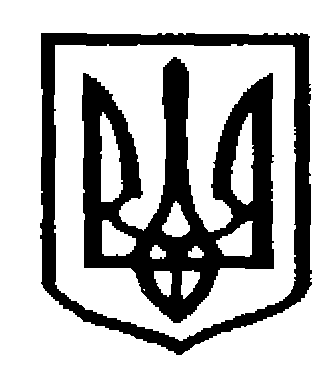 У К Р А Ї Н АЧернівецька міська радаУправління  освітивул. Героїв Майдану, 176, м. Чернівці, 58029 тел./факс (0372) 53-30-87  E-mail: osvitacv@gmail.com сайт: osvita.cv  Код ЄДРПОУ №02147345Про формування мережі класів на 2024/2025 навчальний рікНа виконання ст. 66 Закону України «Про освіту», з метою здійснення контролю за дотриманням нормативної наповнюваності класів при формуванні оптимальної мережі класів на 2024/2025 навчальний рік управлінням освіти Чернівецької міської ради проаналізовано кількість класів та їх наповнюваність в закладах загальної середньої освіти Чернівецької міської територіальної громади комунальної форми власності станом на 01.05.2024 року та передбачено перспективи їх оптимізації в наступному навчальному році. Пропозиції щодо оптимізації класів на 2024/2025 навчальний рікРекомендуємо проаналізувати такі показники, як кількість учнів різних форм навчання, кількість класів на паралелі, їх наповнюваність, та  розглянути можливість оптимізації окремих класів у наступному навчальному році. Для формування прогнозованої мережі класів на 2024/2025 н. р. просимо  подати в управління освіти (каб. 99) до 5 червня 2024 року:пропозиції щодо оптимізації класів;клопотання щодо збереження існуючої мережі класів (із зазначенням причин, з яких неможливо здійснити оптимізацію класів, запропонованих управлінням освіти);прогнозовану мережу класів на 2024/2025 н. р. (згідно з додатком).За наданою інформацією буде сформована мережа класів закладів загальної середньої освіти Чернівецької міської територіальної громади на 2024/2025 навчальний рік, що буде запропонована до розгляду виконавчим комітетом Чернівецької міської ради. Начальник управління освіти міської ради							Ірина ТКАЧУКВіта Года 53 21 20Додаток до листа управління освіти Чернівецької міської ради від 23.05.2024 №06/01-20/____Прогнозована мережа класів та учнів _________________________________________(назва ЗЗСО)на 2024/2025 навчальний рікКерівникам закладів загальної середньої освіти Чернівецької міської територіальної громади№ з/пЗЗСО2023/2024 н. р.2023/2024 н. р.2023/2024 н. р.2024/2025 н. р.2024/2025 н. р.№ з/пЗЗСОПаралель класівК-ть класівК-ть учнівПаралель класівК-ть класів1Ліцей №474102832Ліцей №125372623Ліцей №176374724Ліцей №2075133845Ліцей №2085126946Ліцей №20951371047Ліцей №217237818Гімназія №97376829Гімназія №1163747210Гімназія №142497331 клас1 клас2 клас2 клас3 клас3 клас4 клас4 клас5 клас5 клас6 клас6 клас7 клас7 клас8 клас8 клас9 клас9 клас10 клас10 клас11 клас11 класРАЗОМРАЗОМклучклучклучклучклучклучклучклучклучклучклучклуч